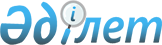 Қарағанды облысы әкімдігінің кейбір қаулыларының күші жойылды деп тану туралыҚарағанды облысының әкімдігінің 2020 жылғы 26 наурыздағы № 18/01 қаулысы. Қарағанды облысының Әділет департаментінде 2020 жылғы 30 наурызда № 5767 болып тіркелді
      Қазақстан Республикасының 2001 жылғы 23 қаңтардағы "Қазақстан Республикасындағы жергілікті мемлекеттік басқару және өзін-өзі басқару туралы", 2016 жылғы 6 сәуірдегі "Құқықтық актілер туралы" заңдарына сәйкес Қарағанды облысының әкімдігі ҚАУЛЫ ЕТЕДІ:
      1. Осы қаулының қосымшасына сәйкес Қарағанды облысы әкімдігінің кейбір қаулыларының күші жойылды деп танылсын.
      2. Осы қаулының орындалуын бақылау облыс әкімінің жетекшілік ететін орынбасарына жүктелсін.
      3. Осы қаулы алғашқы ресми жарияланған күннен кейін күнтізбелік он күн өткен соң қолданысқа енгізіледі. Қарағанды облысы әкімдігінің күші жойылған кейбір қаулыларының тізбесі
      1. "Білім беру, отбасы және балалар саласында көрсетілетін мемлекеттік қызметтер регламенттерін бекіту туралы" Қарағанды облысы әкімдігінің 2018 жылғы 3 мамырдағы № 20/02 қаулысы (Нормативтік құқықтық актілерді мемлекеттік тіркеу тізілімінде № 4755 болып тіркелген, 2018 жылғы 31 мамырда "Орталық Қазақстан" № 57 (22 509) және 2018 жылғы 29 мамырда "Индустриальная Караганда" № 57 (22316) газеттерінде, 2018 жылғы 25 мамырда Қазақстан Республикасы нормативтiк құқықтық актiлерiнiң эталондық бақылау банкінде электрондық түрде жарияланған).
      2. "Қарағанды облысы әкімдігінің 2018 жылғы 3 мамырдағы № 20/02 "Білім беру, отбасы және балалар саласында көрсетілетін мемлекеттік қызметтер регламенттерін бекіту туралы" қаулысына өзгерістер мен толықтырулар енгізу туралы" Қарағанды облысының әкімдігінің 2019 жылғы 21 мамырдағы № 30/01 қаулысы (Нормативтік құқықтық актілерді мемлекеттік тіркеу тізілімінде № 5359 болып тіркелген, 2019 жылғы 04 маусымда "Орталық Қазақстан" № 59 (22 655) және "Индустриальная Караганда" № 59 (22463) газеттерінде, 2019 жылғы 31 мамырда Қазақстан Республикасы нормативтiк құқықтық актiлерiнiң эталондық бақылау банкінде электрондық түрде жарияланған).
      3. "Қарағанды облысы әкімдігінің 2018 жылғы 3 мамырдағы № 20/02 "Білім беру, отбасы және балалар саласында көрсетілетін мемлекеттік қызметтер регламенттерін бекіту туралы" қаулысына өзгерістер енгізу туралы" Қарағанды облысының әкімдігінің 2019 жылғы 27 тамыздағы № 51/03 қаулысы (Нормативтік құқықтық актілерді мемлекеттік тіркеу тізілімінде № 5446 болып тіркелген, 2019 жылғы 10 қыркүйекте "Орталық Қазақстан" № 99 (22 695) және "Индустриальная Караганда" № 99 (22503) газеттерінде, 2019 жылғы 03 қыркүйекте Қазақстан Республикасы нормативтiк құқықтық актiлерiнiң эталондық бақылау банкінде электрондық түрде жарияланған).
      4. "Қарағанды облысы әкімдігінің 2018 жылғы 3 мамырдағы № 20/02 "Білім беру, отбасы және балалар саласында көрсетілетін мемлекеттік қызметтер регламенттерін бекіту туралы" қаулысына өзгерістер енгізу туралы" Қарағанды облысының әкімдігінің 2019 жылғы 25 қарашада № 67/03 қаулысы (Нормативтік құқықтық актілерді мемлекеттік тіркеу тізілімінде № 5538 болып тіркелген, 2019 жылғы 10 желтоқсанда "Орталық Қазақстан" № 137 (22 733) және "Индустриальная Караганда" № 137 (22541) газеттерінде, 2019 жылғы 04 желтоқсанда Қазақстан Республикасы нормативтiк құқықтық актiлерiнiң эталондық бақылау банкінде электрондық түрде жарияланған).
      5. "Арнайы білім беру саласындағы мемлекеттік көрсетілетін қызметтер регламенттерін бекіту туралы" Қарағанды облысы әкімдігінің 2015 жылғы 5 маусымдағы № 30/06 қаулысы (Нормативтік құқықтық актілерді мемлекеттік тіркеу тізілімінде № 3338 болып тіркелген, 2015 жылғы 07 тамызда "Әділет" ақпараттық-құқықтық жүйесінде, 2015 жылғы 04 тамызда "Орталық Қазақстан" № 122 (22 007) және "Индустриальная Караганда" № 107 (21858) газеттерінде жарияланған).
      6. "Қарағанды облысы әкімдігінің 2015 жылғы 5 маусымдағы № 30/06 "Арнайы білім беру саласындағы мемлекеттік көрсетілетін қызметтер регламенттерін бекіту туралы" қаулысына өзгерістер енгізу туралы" Қарағанды облысының әкімдігінің 2019 жылғы 22 қаңтардағы № 04/03 қаулысы (Нормативтік құқықтық актілерді мемлекеттік тіркеу тізілімінде № 5168 болып тіркелген, 2019 жылғы 02 ақпанда "Орталық Қазақстан" № 12 (22 608) және "Индустриальная Караганда" № 12 (22416) газеттерінде, 2019 жылғы 04 ақпанда Қазақстан Республикасы нормативтiк құқықтық актiлерiнiң эталондық бақылау банкінде электрондық түрде жарияланған).
      7. "Мектепке дейінгі тәрбие мен оқыту саласында көрсетілетін мемлекеттік қызметтер регламентін бекіту туралы" Қарағанды облысы әкімдігінің 2015 жылғы 25 тамыздағы № 49/02 қаулысы (Нормативтік құқықтық актілерді мемлекеттік тіркеу тізілімінде № 3416 болып тіркелген, 2015 жылғы 14 қазанда "Әділет" ақпараттық-құқықтық жүйесінде, 2015 жылғы 13 қазанда "Орталық Қазақстан" № 164 (22 046) және "Индустриальная Караганда" № 141 (21892) газеттерінде жарияланған).
      8. "Қарағанды облысы әкімдігінің 2015 жылғы 25 тамыздағы "Мектепке дейінгі тәрбие мен оқыту саласында көрсетілетін мемлекеттік қызметтер регламентін бекіту туралы" № 49/02 қаулысына өзгеріс енгізу туралы" Қарағанды облысы әкімдігінің 2016 жылғы 5 мамырдағы № 31/10 қаулысы (Нормативтік құқықтық актілерді мемлекеттік тіркеу тізілімінде № 3858 болып тіркелген, 2016 жылғы 29 маусымда "Әділет" ақпараттық-құқықтық жүйесінде, 2016 жылғы 30 маусымда "Орталық Қазақстан" № 103-104 (22 209) және "Индустриальная Караганда" № 83-84 (22028-22029) газеттерінде жарияланған).
      9. "Қарағанды облысы әкімдігінің 2015 жылғы 25 тамыздағы № 49/02 "Мектепке дейінгі тәрбие мен оқыту саласында көрсетілетін мемлекеттік қызметтер регламентін бекіту туралы" қаулысына өзгерістер енгізу туралы" Қарағанды облысы әкімдігінің 2018 жылғы 17 сәуірдегі № 17/01 қаулысы (Нормативтік құқықтық актілерді мемлекеттік тіркеу тізілімінде № 4727 болып тіркелген, 2018 жылғы 22 мамырда "Орталық Қазақстан" № 54 (22 506) және "Индустриальная Караганда" № 54 (22213) газеттерінде, 2018 жылғы 27 сәуірде Қазақстан Республикасы нормативтiк құқықтық актiлерiнiң эталондық бақылау банкінде электрондық түрде жарияланған).
      10. "Орта білім беру саласындағы көрсетілетін мемлекеттік қызметтер регламенттерін бекіту туралы" Қарағанды облысының әкімдігінің 2015 жылғы 25 тамыздағы № 49/03 қаулысы (Нормативтік құқықтық актілерді мемлекеттік тіркеу тізілімінде № 3425 болып тіркелген, 2015 жылғы 15 қазанда "Әділет" ақпараттық-құқықтық жүйесінде, 2015 жылғы 13 қазанда "Орталық Қазақстан" № 164 (22 046) және "Индустриальная Караганда" № 141 (21892) газеттерінде жарияланған).
      11. "Қарағанды облысы әкімдігінің 2015 жылғы 25 тамыздағы "Орта білім беру саласындағы көрсетілетін мемлекеттік қызметтер регламенттерін бекіту туралы" № 49/03 қаулысына өзгеріс енгізу туралы" Қарағанды облысы әкімдігінің 2016 жылғы 12 мамырдағы № 32/06 қаулысы (Нормативтік құқықтық актілерді мемлекеттік тіркеу тізілімінде № 3865 болып тіркелген, 2016 жылғы 29 маусымда "Әділет" ақпараттық-құқықтық жүйесінде, 2016 жылғы 05 шілдеде "Орталық Қазақстан" № 106-107 (22 212) және "Индустриальная Караганда" № 86-87 (22031-22032) газеттерінде жарияланған).
      12. "Қарағанды облысы әкімдігінің 2015 жылғы 25 тамыздағы № 49/03 "Орта білім беру саласындағы көрсетілетін мемлекеттік қызметтер регламенттерін бекіту туралы" қаулысына өзгерістер енгізу туралы" Қарағанды облысы әкімдігінің 2018 жылғы 31 мамырдағы № 26/01 қаулысы (Нормативтік құқықтық актілерді мемлекеттік тіркеу тізілімінде № 4814 болып тіркелген, 2018 жылғы 16 маусымда "Орталық Қазақстан" № 65 (22 517) және "Индустриальная Караганда" № 65 (22324) газеттерінде, 2018 жылғы 13 маусымда Қазақстан Республикасы нормативтiк құқықтық актiлерiнiң эталондық бақылау банкінде электрондық түрде жарияланған).
      13. "Білім саласындағы мемлекеттік көрсетілетін қызметтер регламенттерін бекіту туралы" Қарағанды облысы әкімдігінің 2015 жылғы 5 маусымдағы № 30/07 қаулысы (Нормативтік құқықтық актілерді мемлекеттік тіркеу тізілімінде № 3337 болып тіркелген, 2015 жылғы 07 тамызда "Әділет" ақпараттық-құқықтық жүйесінде, 2015 жылғы 04 тамызда "Орталық Қазақстан" № 122 (22 007) және "Индустриальная Караганда" № 107 (21858) газеттерінде жарияланған).
      14. "Қарағанды облысы әкімдігінің кейбір қаулыларына өзгерістер енгізу туралы" Қарағанды облысының әкімдігінің 2019 жылғы 5 қарашадағы № 62/03 қаулысы (Нормативтік құқықтық актілерді мемлекеттік тіркеу тізілімінде № 5525 болып тіркелген, 2019 жылғы 19 қарашада "Орталық Қазақстан" № 129 (22 225) және "Индустриальная Караганда" № 129 (22533) газеттерінде, 2019 жылғы 14 қарашада Қазақстан Республикасы нормативтiк құқықтық актiлерiнiң эталондық бақылау банкінде электрондық түрде жарияланған).
      15. "Техникалық және кәсіптік, орта білімнен кейінгі білім беру ұйымдарындағы тәрбиеленушілер мен білім алушылардың жекелеген санаттағы азаматтарына, сондай-ақ, қорғаншылық (қамқоршылықтағы) пен патронаттағы тұлғаларына тегін тамақтандыруды ұсыну" мемлекеттік көрсетілетін қызмет регламентін бекіту туралы" Қарағанды облысы әкімдігінің 2018 жылғы 27 ақпандағы № 08/02 қаулысы (Нормативтік құқықтық актілерді мемлекеттік тіркеу тізілімінде № 4656 болып тіркелген, 2018 жылғы 31 мамырда "Орталық Қазақстан" № 35 (22 487) және "Индустриальная Караганда" № 35 (22294) газеттерінде, 2018 жылғы 28 наурызда Қазақстан Республикасы нормативтiк құқықтық актiлерiнiң эталондық бақылау банкінде электрондық түрде жарияланған).
      16. "Қарағанды облысы әкімдігінің 2018 жылғы 27 ақпандағы № 08/02 "Техникалық және кәсіптік, орта білімнен кейінгі білім беру ұйымдарындағы тәрбиеленушілер мен білім алушылардың жекелеген санаттағы азаматтарына, сондай-ақ, қорғаншылық (қамқоршылықтағы) пен патронаттағы тұлғаларына тегін тамақтандыруды ұсыну" мемлекеттік көрсетілетін қызмет регламентін бекіту туралы" қаулысына өзгеріс енгізу туралы" Қарағанды облысының әкімдігінің 2018 жылғы 28 желтоқсандағы № 67/01 қаулысы (Нормативтік құқықтық актілерді мемлекеттік тіркеу тізілімінде № 5107 болып тіркелген, 2019 жылғы 10 қаңтарда "Орталық Қазақстан" № 2 (22 598) және "Индустриальная Караганда" № 2 (22406) газеттерінде, 2019 жылғы 08 қаңтарда Қазақстан Республикасы нормативтiк құқықтық актiлерiнiң эталондық бақылау банкінде электрондық түрде жарияланған).
      17. "Қарағанды облысы әкімдігінің 2018 жылғы 27 ақпандағы № 08/02 "Техникалық және кәсіптік, орта білімнен кейінгі білім беру ұйымдарындағы тәрбиеленушілер мен білім алушылардың жекелеген санаттағы азаматтарына, сондай-ақ, қорғаншылық (қамқоршылықтағы) пен патронаттағы тұлғаларына тегін тамақтандыруды ұсыну" мемлекеттік көрсетілетін қызмет регламентін бекіту туралы" қаулысына өзгеріс енгізу туралы" Қарағанды облысының әкімдігінің 2019 жылғы 27 тамыздағы № 51/02 қаулысы (Нормативтік құқықтық актілерді мемлекеттік тіркеу тізілімінде № 5444 болып тіркелген, 2019 жылғы 09 қыркүйекда "Орталық Қазақстан" № 98 (22 694) және "Индустриальная Караганда" № 98 (22502) газеттерінде, 2019 жылғы 29 тамызда Қазақстан Республикасы нормативтiк құқықтық актiлерiнiң эталондық бақылау банкінде электрондық түрде жарияланған).
      18. "Техникалық, кәсіптік және орта білімнен кейінгі білімі бар кадрларды даярлауға арналған мемлекеттік білім беру тапсырысын орналастыру бойынша конкурсқа құжаттарды қабылдау" мемлекеттік көрсетілетін қызмет регламентін бекіту туралы" Қарағанды облысының әкімдігінің 2017 жылғы 28 қарашадағы № 76/03 қаулысы (Нормативтік құқықтық актілерді мемлекеттік тіркеу тізілімінде № 4490 болып тіркелген, 2017 жылғы 28 желтоқсанда "Орталық Қазақстан" № 144 (22 451) және "Индустриальная Караганда" № 145 (22258) газеттерінде, 2018 жылғы 04 қаңтарда Қазақстан Республикасы нормативтiк құқықтық актiлерiнiң эталондық бақылау банкінде электрондық түрде жарияланған).
      19. "Қарағанды облысы әкімдігінің 2017 жылғы 28 қарашадағы № 76/03 "Техникалық, кәсіптік және орта білімнен кейінгі білімі бар кадрларды даярлауға арналған мемлекеттік білім беру тапсырысын орналастыру бойынша конкурсқа құжаттарды қабылдау" мемлекеттік көрсетілетін қызмет регламентін бекіту туралы" қаулысына өзгеріс енгізу туралы" Қарағанды облысының әкімдігінің 2018 жылғы 23 қарашадағы № 61/01 қаулысы (Нормативтік құқықтық актілерді мемлекеттік тіркеу тізілімінде № 5066 болып тіркелген, 2018 жылғы 22 желтоқсанда "Орталық Қазақстан" № 142 (22593) және "Индустриальная Караганда" № 142 (22401) газеттерінде, 2018 жылғы 21 желтоқсанда Қазақстан Республикасы нормативтiк құқықтық актiлерiнiң эталондық бақылау банкінде электрондық түрде жарияланған).
      20. "Техникалық және кәсіптік білім беру саласында көрсетілетін мемлекеттік қызметтер регламенттерін бекіту туралы" Қарағанды облысының әкімдігінің 2015 жылғы 23 маусымдағы № 34/19 қаулысы (Нормативтік құқықтық актілерді мемлекеттік тіркеу тізілімінде № 3356 болып тіркелген, 2015 жылғы 12 тамызда "Әділет" ақпараттық-құқықтық жүйесінде, 2015 жылғы 13 тамызда "Орталық Қазақстан" № 128 (22 013) және "Индустриальная Караганда" № 113-114 (21864-21865) газеттерінде жарияланған).
      21. "Қарағанды облысы әкімдігінің 2015 жылғы 23 маусымдағы "Техникалық және кәсіптік білім беру саласында көрсетілетін мемлекеттік қызметтер регламенттерін бекіту туралы" № 34/19 қаулысына өзгеріс енгізу туралы" Қарағанды облысы әкімдігінің 2016 жылғы 17 мамырдағы № 33/02 қаулысы (Нормативтік құқықтық актілерді мемлекеттік тіркеу тізілімінде № 3877 болып тіркелген, 2016 жылғы 13 шілдеде "Әділет" ақпараттық-құқықтық жүйесінде, 2016 жылғы 9 шілдеде "Орталық Қазақстан" № 108-109 (22 214) және "Индустриальная Караганда" № 88-89 (22033-22034) газеттерінде жарияланған).
      22. "Қарағанды облысы әкімдігінің 2015 жылғы 23 маусымдағы № 34/19 "Техникалық және кәсіптік білім беру саласында көрсетілетін мемлекеттік қызметтер регламенттерін бекіту туралы" қаулысына өзгерістер енгізу туралы" Қарағанды облысының әкімдігінің 2019 жылғы 21 мамырдағы № 30/03 қаулысы (Нормативтік құқықтық актілерді мемлекеттік тіркеу тізілімінде № 5358 болып тіркелген, 2019 жылғы 04 маусымда "Орталық Қазақстан" № 59 (22 655) және "Индустриальная Караганда" № 59 (22463) газеттерінде, 2019 жылғы 30 мамырда Қазақстан Республикасы нормативтiк құқықтық актiлерiнiң эталондық бақылау банкінде электрондық түрде жарияланған).
      23. "Білім беру саласында көрсетілетін мемлекеттік қызметтер регламенттерін бекіту туралы" Қарағанды облысы әкімдігінің 2018 жылғы 12 маусымдағы № 28/01 қаулысы (Нормативтік құқықтық актілерді мемлекеттік тіркеу тізілімінде № 4834 болып тіркелген, 2018 жылғы 5 шілдеде "Орталық Қазақстан" № 73 (22 525) және "Индустриальная Караганда" № 73 (22332) газеттерінде, 2018 жылғы 29 маусымда Қазақстан Республикасы нормативтiк құқықтық актiлерiнiң эталондық бақылау банкінде электрондық түрде жарияланған).
      24. "Техникалық және кәсіптік, орта білімнен кейінгі білім беру саласында көрсетілетін мемлекеттік қызметтер регламенттерін бекіту туралы" Қарағанды облысының әкімдігінің 2016 жылғы 20 қаңтардағы № 04/03 қаулысы (Нормативтік құқықтық актілерді мемлекеттік тіркеу тізілімінде № 3684 болып тіркелген, 2016 жылғы 05 наурызда "Әділет" ақпараттық-құқықтық жүйесінде, 2016 жылғы 10 наурызда "Орталық Қазақстан" № 45-46 (22 151) және "Индустриальная Караганда" № 29 (21974) газеттерінде жарияланған).
      25. "Қарағанды облысы әкімдігінің 2016 жылғы 20 қаңтардағы № 04/03 "Техникалық және кәсіптік, орта білімнен кейінгі білім беру саласында көрсетілетін мемлекеттік қызметтер регламенттерін бекіту туралы" қаулысына өзгеріс енгізу туралы" Қарағанды облысының әкімдігінің 2019 жылғы 21 мамырдағы № 30/02 қаулысы (Нормативтік құқықтық актілерді мемлекеттік тіркеу тізілімінде № 5357 болып тіркелген, 2019 жылғы 04 маусымда "Орталық Қазақстан" № 59 (22 655) және "Индустриальная Караганда" № 59 (22463) газеттерінде, 2019 жылғы 30 мамырда Қазақстан Республикасы нормативтiк құқықтық актiлерiнiң эталондық бақылау банкінде электрондық түрде жарияланған).
      26. "Кемтар балаларға арнаулы түзеу ұйымдары мен басқа да ұйымдарға медициналық, арнаулы бiлiм және арнаулы әлеуметтiк қызметтердi алуы үшiн жолдама беру" мемлекеттік көрсетілетін қызмет регламентін бекіту туралы" Қарағанды облысы әкімдігінің 2017 жылғы 16 қарашадағы № 73/06 қаулысы (Нормативтік құқықтық актілерді мемлекеттік тіркеу тізілімінде № 4463 болып тіркелген, 2017 жылғы 21 желтоқсанда "Орталық Қазақстан" № 141 (22 448) және "Индустриальная Караганда" № 142 (22255) газеттерінде, 2017 жылғы 15 желтоқсанда Қазақстан Республикасы нормативтiк құқықтық актiлерiнiң эталондық бақылау банкінде электрондық түрде жарияланған).
					© 2012. Қазақстан Республикасы Әділет министрлігінің «Қазақстан Республикасының Заңнама және құқықтық ақпарат институты» ШЖҚ РМК
				
      Қарағанды облысының әкімі

Ж. Қасымбек
Қарағанды облысы
әкімдігінің
2020 жылғы 26 наурызы
№ 18/01
қаулысына қосымша